Job InterviewName:Date:Course:QuestionsIt is important to prepare for a job interview.Answer the following commonly asked interview questions. Please upload the completed document to the assignment.This assignment is worth 10 points.Assume you are interviewing for your current internship/coop position.Why do you want to work here?Why does this job interest you more than the job you already have?Do you work well with others?  Give an example.What are your strengths?What are your weaknesses?What are your short-term goals?What are your long-term goals?Have you dealt with a difficult situation at work, and how did you handle it? This work for Mapping New Careers in Geospatial Technologies Project by Southeast Community College is licensed under a Creative Commons Attribution 4.0 International License.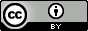 This workforce solution was funded by a grant awarded by the U.S. Department of Labor’s Employment and Training Administration. The solution was created by the grantee and does not necessarily reflect the official position of the U.S. Department of Labor. The Department of Labor makes no guarantees, warranties, or assurances of any kind, express or implied, with respect to such information, including any information on linked sites and including, but not limited to, accuracy of the information or its completeness, timeliness, usefulness, adequacy, continued availability, or ownership.